附件：                       报价表采购项目名称:广西工商技师学院  消防器材购置 项目采购                    （项目预算总金额：24050元）供应商（公章）法定代表人或代理人签字联系人及联系电话：                              日期：报价文件包括内容：1.报价表；2.公司营业执照复印件3.法人身份证复印件（委托代理需提供法人授权委托书及代理人身份证复印件）。所有文件材料必须加盖公司公章，要求签署的文件材料必须由公司法定代表人或委托代理人签字。                                                                    单位：元                                                                    单位：元                                                                    单位：元                                                                    单位：元                                                                    单位：元                                                                    单位：元                                                                    单位：元                                                                    单位：元序号产品名称规格、型号、材质单位数量单价金额备注1灭火器4KG,干粉灭火器，5年有效期，3C消防认证个254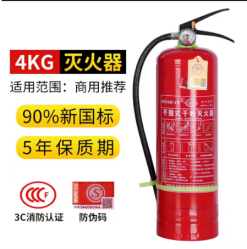 2微型消防站规格：120X40X90CM材质：铁物品：头盔1上衣1裤子1手套1腰带1靴子13C面具1反光背心1安全绳1挂钩2口哨1强光手电1腰斧1灭火毯13C水枪1接头23C水带1水带喉箍2个3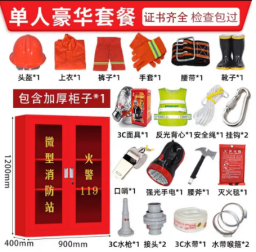 3消防栓箱门铝合金门框、透明有机面板个25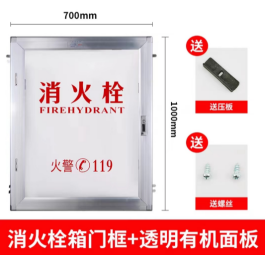 4水带水带材质：聚氨酯涤纶长度：20米配接口和水枪个6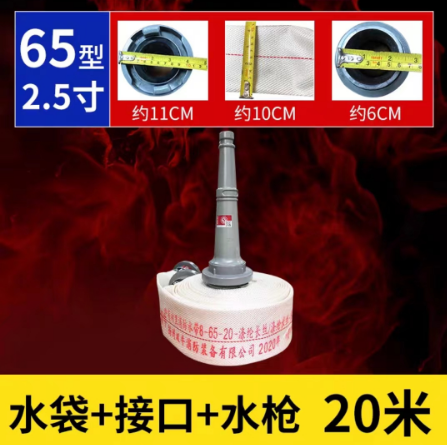 5消防疏散示意图规格：30X20CM材质：3MM亚克力个65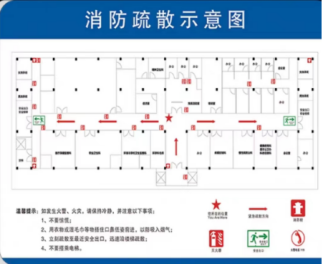 6安全出口指示牌免接线自发光向左出口、向右出口、双向出口个120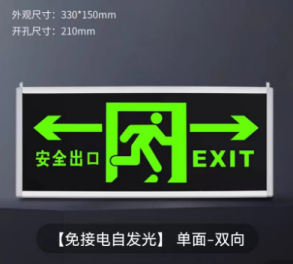 7灭火器箱材质：铁（处层电镀红色喷漆）加厚4KG双孔个190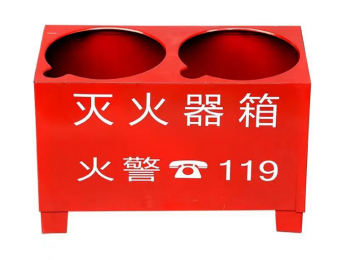 合  计：合  计：合  计：合  计：合  计：合  计：实际报价总额（大写）人民币                              （小写）实际报价总额（大写）人民币                              （小写）实际报价总额（大写）人民币                              （小写）实际报价总额（大写）人民币                              （小写）实际报价总额（大写）人民币                              （小写）实际报价总额（大写）人民币                              （小写）实际报价总额（大写）人民币                              （小写）实际报价总额（大写）人民币                              （小写）其他要求：                                                                                                                                1.总报价为货物送达采购人指定地点可能发生的所有费用，包括税收、运费、装卸费等。                                                                                                                                                                                                         2.报价超过预算价作无效报价处理。                                                                                                        其他要求：                                                                                                                                1.总报价为货物送达采购人指定地点可能发生的所有费用，包括税收、运费、装卸费等。                                                                                                                                                                                                         2.报价超过预算价作无效报价处理。                                                                                                        其他要求：                                                                                                                                1.总报价为货物送达采购人指定地点可能发生的所有费用，包括税收、运费、装卸费等。                                                                                                                                                                                                         2.报价超过预算价作无效报价处理。                                                                                                        其他要求：                                                                                                                                1.总报价为货物送达采购人指定地点可能发生的所有费用，包括税收、运费、装卸费等。                                                                                                                                                                                                         2.报价超过预算价作无效报价处理。                                                                                                        其他要求：                                                                                                                                1.总报价为货物送达采购人指定地点可能发生的所有费用，包括税收、运费、装卸费等。                                                                                                                                                                                                         2.报价超过预算价作无效报价处理。                                                                                                        其他要求：                                                                                                                                1.总报价为货物送达采购人指定地点可能发生的所有费用，包括税收、运费、装卸费等。                                                                                                                                                                                                         2.报价超过预算价作无效报价处理。                                                                                                        其他要求：                                                                                                                                1.总报价为货物送达采购人指定地点可能发生的所有费用，包括税收、运费、装卸费等。                                                                                                                                                                                                         2.报价超过预算价作无效报价处理。                                                                                                        其他要求：                                                                                                                                1.总报价为货物送达采购人指定地点可能发生的所有费用，包括税收、运费、装卸费等。                                                                                                                                                                                                         2.报价超过预算价作无效报价处理。                                                                                                        3.成交供应商须按采购人的要求供货，否则采购人有权拒收。3.成交供应商须按采购人的要求供货，否则采购人有权拒收。3.成交供应商须按采购人的要求供货，否则采购人有权拒收。3.成交供应商须按采购人的要求供货，否则采购人有权拒收。3.成交供应商须按采购人的要求供货，否则采购人有权拒收。3.成交供应商须按采购人的要求供货，否则采购人有权拒收。3.成交供应商须按采购人的要求供货，否则采购人有权拒收。3.成交供应商须按采购人的要求供货，否则采购人有权拒收。4.交货地点：广西工商技师学院4.交货地点：广西工商技师学院4.交货地点：广西工商技师学院4.交货地点：广西工商技师学院4.交货地点：广西工商技师学院4.交货地点：广西工商技师学院4.交货地点：广西工商技师学院4.交货地点：广西工商技师学院5.交货日期：结果公示后5.交货日期：结果公示后5.交货日期：结果公示后5.交货日期：结果公示后5.交货日期：结果公示后5.交货日期：结果公示后5.交货日期：结果公示后5.交货日期：结果公示后6.报价相同时，由采购小组抽签决定。6.报价相同时，由采购小组抽签决定。6.报价相同时，由采购小组抽签决定。6.报价相同时，由采购小组抽签决定。6.报价相同时，由采购小组抽签决定。6.报价相同时，由采购小组抽签决定。6.报价相同时，由采购小组抽签决定。6.报价相同时，由采购小组抽签决定。